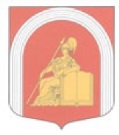 ВНУТРИГОРОДСКОЕ МУНИЦИПАЛЬНОЕ ОБРАЗОВАНИЕ
ГОРОДА ФЕДЕРАЛЬНОГО ЗНАЧЕНИЯСАНКТ-ПЕТЕРБУРГА муниципальный округАКАДЕМИЧЕСКОЕМУНИЦИПАЛЬНЫЙ СОВЕТ ШЕСТОГО СОЗЫВАОб утверждении положения «О наставничестве на муниципальной службе в Санкт-Петербурге на территории внутригородского муниципального образования города федерального значения Санкт-Петербурга муниципальный округ Академическое»В соответствии с Федеральным законом от 06.10.2003 № 131-ФЗ «Об общих принципах организации местного самоуправления в Российской Федерации», Законом Санкт-Петербурга от 23.09.2009 №420-79 "Об организации местного самоуправления в Санкт-Петербурге", Уставом внутригородского муниципального образования города федерального значения Санкт-Петербурга муниципальный округ Академическое, а также в целях реализации принципа профессионализма и компетентности муниципальных служащих, Муниципальный СоветРЕШИЛ:Утвердить положение «О наставничестве на муниципальной службе в Санкт-Петербурге на территории внутригородского муниципального образования города федерального значения Санкт-Петербурга муниципальный округ Академическое» в соответствии с приложением к настоящему решению.Настоящее решение вступает в силу после  его официального опубликования.Контроль за исполнением решения возложить на Главу муниципального образования, исполняющего полномочия председателя Муниципального Совета.Глава муниципального образования, исполняющий полномочия председателя Муниципального Совета		                                       И.Г.ПыжикПриложение к решению Муниципального Совета                   от «14» февраля 2023   №205 -36п-6-2022ПОЛОЖЕНИЕ
о наставничестве на муниципальной службе в Санкт-Петербурге на территории внутригородского муниципального образования города федерального значения Санкт-Петербурга муниципальный округ Академическое1. Настоящее Положение определяет порядок осуществления наставничества на муниципальной службе в Санкт-Петербурге на территории внутригородского муниципального образования города федерального значения Санкт-Петербурга муниципальный округ Академическое  (далее соответственно – муниципальная служба, наставничество) и условия стимулирования муниципальных служащих органов местного самоуправления МО МО Академическое (далее - муниципальные служащие), осуществляющих наставничество в органах местного самоуправления (далее - наставники), с учетом оценки результативности их деятельности.2. Наставничество осуществляется лицами, имеющими значительный опыт работы в определенной сфере, в целях содействия профессиональному развитию муниципальных служащих, направленному на формирование знаний и умений, необходимых для обеспечения служебной деятельности на высоком профессиональном уровне, и воспитания добросовестного отношения к исполнению должностных обязанностей.3. Задачами наставничества являются:1) повышение информированности муниципального служащего, в отношении которого осуществляется наставничество, о направлениях и целях деятельности органов местного самоуправления, стоящих перед ним задачах, а также ускорение процесса адаптации муниципального служащего, поступившего впервые на муниципальную службу, или муниципального служащего, имеющего стаж муниципальной (государственной) службы, впервые поступившего в органы местного самоуправления;2) ускорение процесса профессионального становления принятых на муниципальную службу муниципальных служащих, развитие у муниципального служащего, в отношении которого осуществляется наставничество, умений самостоятельно, качественно и своевременно исполнять возложенные на него должностные обязанности и поддерживать профессиональный уровень, необходимый для их надлежащего исполнения;3) повышение мотивации муниципального служащего, в отношении которого осуществляется наставничество, к надлежащему исполнению должностных обязанностей, эффективной и долгосрочной профессиональной служебной деятельности.4. Наставничество осуществляется по решению представителя нанимателя (работодателя).5. Представитель нанимателя (работодатель) создает условия для осуществления наставничества.6. Организацию наставничества в органах местного самоуправления внутригородского муниципального образования города федерального значения Санкт-Петербурга муниципальный округ Академическое осуществляет отдел муниципальной службы и кодификации МА МО МО Академическое. 7. Наставничество осуществляется, как правило, в отношении муниципального служащего, поступившего впервые на муниципальную службу в органы местного самоуправления и не имеющего стажа муниципальной (государственной) службы, или муниципального служащего, имеющего стаж муниципальной (государственной) службы, впервые поступившего в органы местного самоуправления.8. Предложение об осуществлении наставничества направляется в отдел муниципальной службы и кодификации МА МО МО Академическое руководителем органа местного самоуправления, в котором предусматривается замещение лицом, в отношении которого предлагается осуществлять наставничество (далее - непосредственный руководитель) по форме согласно приложению №1.9. Руководитель органа местного самоуправления, наделенного правами юридического лица, самостоятельно определяет муниципального служащего, который осуществляет наставничество, определяет число лиц, в отношении которых наставник одновременно осуществляет наставничество, в зависимости от уровня его профессиональной подготовки, а также от объема выполняемой работы.10. Назначение муниципального служащего в качестве наставника производится распоряжением представителя нанимателя (работодателя) не позднее десяти рабочих дней со дня назначения муниципального служащего, в отношении которого планируется осуществлять наставничество, на должность муниципальной службы.11. Наставничество устанавливается на период испытания при поступлении на муниципальную службу, а если испытание при поступлении на муниципальную службу не устанавливалось, период осуществления наставничества не должен превышать трех месяцев.12. Непосредственный руководитель муниципального служащего, в отношении которого осуществляется наставничество, в случае временной нетрудоспособности наставника в течение длительного срока или его длительной служебной командировки, а также возникновения иных обстоятельств, препятствующих осуществлению наставничества, в течение одного рабочего дня с момента возникновения указанных обстоятельств направляет предложения представителю нанимателя (работодателя) для принятия решения о назначении другого наставника. Срок наставничества при этом не изменяется.13. Наставничество прекращается до истечения установленного срока в случае назначения муниципального служащего, в отношении которого осуществляется наставничество, на иную должность муниципальной службы в органах местного самоуправления или его увольнения с муниципальной службы.14. Наставник назначается из числа наиболее авторитетных, опытных и результативных муниципальных служащих. У наставника не должно быть дисциплинарного взыскания или взыскания за коррупционное правонарушение, а также в отношении него не должна проводиться проверка.15. Непосредственный руководитель муниципального служащего, в отношении которого осуществляется наставничество, не может являться наставником.16. Наставник одновременно может осуществлять наставничество в отношении не более чем 2 муниципальных служащих.17. Функции наставника осуществляются наряду с исполнением муниципальным служащим, являющимся наставником, его должностных обязанностей.18. В функции наставника входят:1) содействие в ознакомлении муниципального служащего с условиями прохождения муниципальной службы;2) представление муниципальному служащему рекомендаций по вопросам, связанным с исполнением его должностных обязанностей;3) выявление ошибок, допущенных муниципальным служащим при осуществлении им профессиональной служебной деятельности, и содействие в их устранении;4) передача накопленного опыта, профессионального мастерства, демонстрация и разъяснение наиболее рациональных методов исполнения должностных обязанностей;5) оказание муниципальному служащему консультативно-методической помощи при его обращении за профессиональным советом.19. Наставник имеет право:1) принимать участие в обсуждении вопросов, связанных с исполнением должностных обязанностей муниципальным служащим, в отношении которого осуществляется наставничество, с его непосредственным руководителем;2) давать муниципальному служащему рекомендации, способствующие выработке практических умений по исполнению должностных обязанностей;3) разрабатывать индивидуальный план мероприятий по наставничеству;4) контролировать своевременность исполнения муниципальным служащим должностных обязанностей.20. Наставнику запрещается требовать от муниципального служащего, в отношении которого осуществляется наставничество, исполнения должностных обязанностей, не установленных трудовым договором и должностной инструкцией данного муниципального служащего.21. В обязанности муниципального служащего, в отношении которого осуществляется наставничество, входят:1) самостоятельное выполнение заданий непосредственного руководителя с учетом рекомендаций наставника;2) усвоение опыта, переданного наставником, обучение практическому решению поставленных задач;3) учет рекомендаций наставника, выполнение индивидуального плана мероприятий по наставничеству (при его наличии).22. Муниципальный служащий, в отношении которого осуществляется наставничество, имеет право:1) обращаться по мере необходимости к наставнику за профессиональным советом для надлежащего исполнения своих должностных обязанностей;2) принимать участие в обсуждении вопросов, связанных с наставничеством, с непосредственным руководителем и наставником;3) представлять непосредственному руководителю обоснованное ходатайство о замене наставника.23. Непосредственное руководство по вопросам организации наставничества осуществляет руководитель органа местного самоуправления (или его заместитель, курирующий данное направление деятельности), который обязан:1) ознакомить с распоряжением (приказом) об установлении наставничества под роспись муниципального служащего, в отношении которого осуществляется наставничество, и его наставника;2) создать необходимые условия для организации их совместной деятельности на период наставничества;3) оказывать методическую и практическую помощь в составлении индивидуальных планов мероприятий по наставничеству, утверждать их, осуществлять общий контроль их выполнения.24. Наставник представляет непосредственному руководителю муниципального служащего, в отношении которого осуществлялось наставничество, отзыв о результатах наставничества по форме согласно приложению №2 не позднее 2 рабочих дней со дня завершения срока наставничества.25. Непосредственный руководитель муниципального служащего, в отношении которого осуществляется наставничество, проводит индивидуальное собеседование с таким муниципальным служащим в целях подведения итогов осуществления наставничества.26. Непосредственный руководитель муниципального служащего, в отношении которого осуществляется наставничество, проводит оценку результативности деятельности наставника на основе результатов деятельности наставника и профессиональной служебной деятельности муниципального служащего, в отношении которого осуществлялось наставничество. Оценка проводится с учетом:1) содействия муниципальному служащему, в отношении которого осуществлялось наставничество, в успешном овладении им профессиональными знаниями, навыками и умениями, в его профессиональном становлении;2) содействия в приобретении муниципальным служащим, в отношении которого осуществлялось наставничество, опыта работы по специальности, направлению подготовки, формирования у него практических знаний и навыков в области профессиональной служебной деятельности;3) оказания муниципальному служащему, в отношении которого осуществлялось наставничество, постоянной и эффективной помощи в совершенствовании форм и методов работы;4) проведения действенной работы по воспитанию у муниципального служащего, в отношении которого осуществлялось наставничество, добросовестного отношения к исполнению его должностных обязанностей.27. Отзыв о результатах наставничества, подготовленный и подписанный наставником, после ознакомления с ним непосредственного руководителя муниципального служащего, в отношении которого осуществлялось наставничество, направляется в отдел муниципальной службы и кодификации МА МО МО Академическое не позднее 5 рабочих дней со дня завершения срока наставничества.Документы по организации наставничества после его окончания хранятся в отделе муниципальной службы и кодификации МА МО МО Академическое в течение пяти лет.28. Результативность деятельности муниципального служащего в качестве наставника по решению представителя нанимателя учитывается при выплате ему единовременной поощрительной премии за наставническую деятельность в размере до 30 процентов его должностного оклада за счет экономии по фонду оплаты труда, утвержденному на текущий финансовый год.29. Деятельность муниципального служащего в качестве наставника учитывается при решении вопросов, связанных с поощрением или награждением муниципального служащего за безупречную и эффективную муниципальную службу в соответствии со статьей 18 Закона Санкт-Петербурга от 02.02.2000 №53-8 «О регулировании отдельных вопросов муниципальной службы в Санкт-Петербурге», Положением "О денежном содержании муниципальных служащих органов местного самоуправления внутригородского муниципального образования Санкт-Петербурга муниципальный округ Академическое".Приложение №1к Положению о наставничествев ОМСУ МО МО АкадемическоеФорма                                          Представителю нанимателя (работодателю)                       _______________________________________________                                                                                   (Ф.И.О.)Предлагаю установить в отношении ______________________________________________________________________________________________________________________  (Ф.И.О., должность муниципального служащего, в отношении  которого планируется осуществлять наставничество)наставничество сроком на _____________________ и назначить наставником                                                    (период осуществления наставничества)__________________________________________________________________________                                                                     (Ф.И.О., должность наставника)Согласие _________________________________ исполнять функции наставника имеется.                                                                       (Ф.И.О. наставника)Должностьнепосредственного руководителя    __________  ______________ _________                                                                              (подпись)                 (Ф.И.О.)                     (дата)Отметка о согласии наставника____________ ______________            (дата)                     (Ф.И.О.)Приложение №2к Положению о наставничествев ОМСУ МО МО АкадемическоеФормаОтзыво результатах наставничества    1. Фамилия, имя, отчество (при наличии) и замещаемая должность наставника:______________________________________________________________________________________________________________________________________________________    2. Фамилия, имя, отчество (при наличии) и замещаемая должность муниципального служащего органа местного самоуправления (далее – муниципальный служащий), в    отношении которого осуществлялось наставничество:______________________________________________________________________________________________________________________________________________________.    3. Период наставничества: с ________ 20__ года по __________ 20__ года.    4. Информация о результатах наставничества:    1) муниципальный служащий   изучил   следующие     основные     вопросыпрофессиональной служебной деятельности:__________________________________________________________________________________________________________________________________;    2) муниципальный служащий выполнил   по    рекомендациям    наставникаследующие основные задания:__________________________________________________________________________________________________________________________________;    3) муниципальному служащему следует устранить следующие недостатки при исполнении должностных обязанностей (заполняется при необходимости):__________________________________________________________________________________________________________________________________;    4) муниципальному служащему следует дополнительно   изучить   следующие вопросы: __________________________________________________________________________________________________________________________________.    5. Определение профессионального потенциала муниципального служащего и рекомендации по его профессиональному развитию:__________________________________________________________________________________________________________________________________.    6. Дополнительная информация о муниципальном служащем, в    отношении которого осуществлялось наставничество (заполняется при необходимости):__________________________________________________________________________________________________________________________________.РЕШЕНИЕ № 205-36п-6-2023Протокол №  36-6-2023«14» февраля 2023 года                                                           Санкт-ПетербургОтметка об ознакомлениинепосредственного руководителямуниципального служащего,в отношении которого осуществлялось наставничество, с выводами наставника____________/____________________       (подпись)                (расшифровка подписи)«__» ___________________ 20__ г.Наставник __________________________                                   (должность)____________/____________________       (подпись)                (расшифровка подписи)«__» ___________________ 20__ г.